Сроки проведения: 19-21 апреля 2022 года Место проведения:  Свердловская область, город Екатеринбург, улица Агрономическая 50 «б»Название организации Уральский колледж бизнеса, управления и технологии красоты.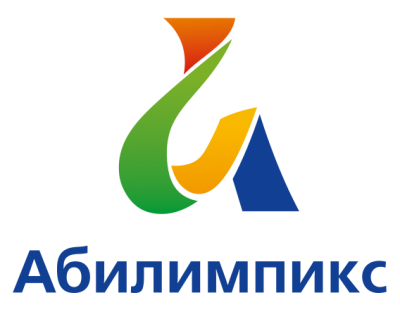 ПРОГРАММА ПРОВЕДЕНИЯ ЧЕМПИОНАТА СВЕРДЛОВСКОЙ ОБЛАСТИ «АБИЛИМПИКС» -  2022 ПО КОМПЕТЕНЦИИ  «Парикмахерское искусство»студенты1 день –19 апреля 2022 года1 день –19 апреля 2022 года1 день –19 апреля 2022 годаВремяМероприятиеМесто проведения9.00-10.00Встреча с экспертами в онлайн формате. Рабочее заседание. Обсуждение конкурсного задания, оценочных листов.Онлайн 10.00-11.30Церемония открытия. (онлайн)Онлайн 12.30 – 15.00Встреча с участниками в онлайн формате, знакомство с конкурсной площадкой, обсуждение конкурсного задания, инструктаж по технике безопасности, обсуждение организационных вопросов.Онлайн2 день – 20 апреля 2022 года2 день – 20 апреля 2022 года2 день – 20 апреля 2022 годаВремяМероприятиеМесто проведения8.30-9.20Прибытие участников, гостей, организаторов. Регистрация. проведением бесконтактного контроля температуры тела с занесением данных в соответствующий журнал.Проведение дезинфекции кожных покровов антисептиками, предназначенными для этих целей.Г.Екатеринбург, Агрономическая 50б. Каб. 3029:20-9.30Подготовка к модулю № 1 «Женская салонная стрижка с окрашиванием и укладкой»Г.Екатеринбург, Агрономическая 50б. Каб. 3029:30-12:05Прохождение модуля 1 ,+ 5 мин на уборкуГ.Екатеринбург, Агрономическая 50б. Каб. 30212:05-12:55Работа групп судей, обедГ.Екатеринбург, Агрономическая 50б. Каб. 30212:55-13:00Подготовка к  модулю 2 «Причёска, на длинных волосах основанная на одном показателе, с предварительным окрашиванием»Г.Екатеринбург, Агрономическая 50б. Каб. 30213:00-14:35Прохождение модуля 2 ,+ 5 мин на уборкуГ.Екатеринбург, Агрономическая 50б. Каб. 30214:35-14:55Работа групп судей, перерывГ.Екатеринбург, Агрономическая 50б. Каб. 30214:55-15:00Подготовка к  модулю № 3 «Модная коммерческая мужская стрижка»Г.Екатеринбург, Агрономическая 50б. Каб. 30215:00-16:05Прохождение модуля 3 ,+ 5 мин на уборкуГ.Екатеринбург, Агрономическая 50б. Каб. 30216:05-16:30Работа групп судейГ.Екатеринбург, Агрономическая 50б. Каб. 30216:30-17:00Подведение итогов. Награждение участников.Г.Екатеринбург, Агрономическая 50б. Каб. 3023 день – 21 апреля 2022 года3 день – 21 апреля 2022 года3 день – 21 апреля 2022 годаВремяМероприятиеМесто проведения16.00 - 17.00Церемония закрытия Чемпионата Свердловской области «Абилимпикс». (онлайн трансляция из студии ГАНОУ СО «Дворец молодежи»)Г.Екатеринбург, Агрономическая 50б. Каб. 302